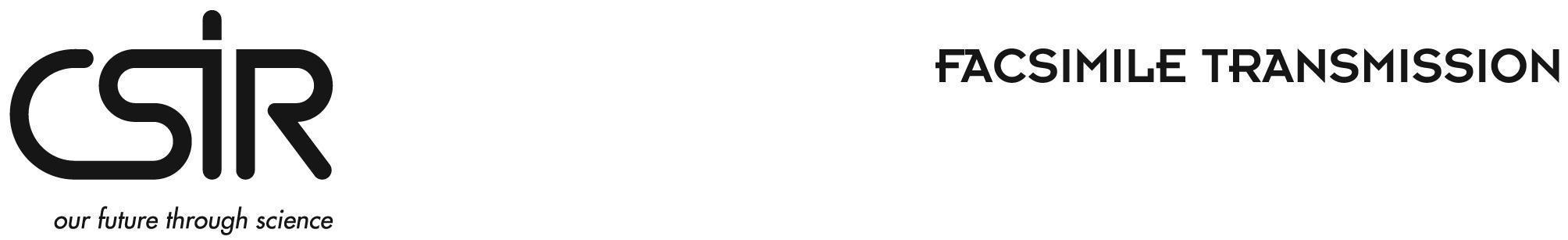 RFI Technical ChecklistSANReN eThekwini Metro Dark Fibre Network SolutionRFI No. 7024/23/10/2020Respondents must complete and submit the following Technical Checklist as part of their response. Any descrepancies between the Respondent’s checklist and their submitted .KML or Pricing submission may be queried.Table 1: Technical ChecklistNoItemRequired responseResponse/Comment1.Respondents confirm that they offer direct access to fibre pairsYes/No2.Respondents confirm that their solution provides the required number of fibre pairs for all linksYes/No3.Respondents confirm that ALL of the requested links are offered as part of the solutionYes/No4.Respondents to confirm that fibre will be supported and maintained end-to-endYes/No5.Respondents to confirm that Support and maintenance for 120 months is included as part of their pricingYes/No6.Respondents to confirm that a KML file showing the underlying route of each link is submitted as part of their responseYes/No and filename of submitted KML file7.Respondents acknowledge and confirm that the required solution must be based on diverse routes with overlapping infrastructure between routes limited to 5%.Yes/No8.Respondents confirm that they have identified (either on the KML file or on the Pricing sheet) where a new build is required or when only existing build will be usedYes/No9.Respondents confirm the Fibre used conforms to our Fibre specifications and identifies the Fibre Type used (i.e. either G652D or G657)Yes/No and Fibre Type